Вниманию индивидуальных предпринимателей, адвокатов, нотариусов, а также самозанятых граждан!Шкловский районный отдел Могилевского областного управления ФСЗН информирует, обязательные страховые взносы в бюджет государственного внебюджетного фонда социальной защиты населения Республики Беларусь за 2022 год необходимо уплатить не позднее 1 марта 2023 года. При осуществлении деятельности целый 2022 год, сумма  к  уплате, исчисленная из минимальной заработной платы, составляет:для индивидуальных предпринимателей, адвокатов, нотариусов – 2006,59 рублей (МЗП * 12 мес. * 35%);для самозанятых граждан – 1662,60  рублей (МЗП * 12 мес. * 29%).Обязательные страховые взносы не уплачиваются индивидуальными предпринимателями, нотариусами, адвокатами за периоды неосуществления в отчетном году деятельности с указанием таких периодов в документах персонифицированного учета. Документы персонифицированного учета по форме ПУ-3 за 2022 год необходимо представить не позднее 31 марта 2023 года после уплаты обязательных страховых взносов  за отчетный год. Документы персонифицированного учета по форме ПУ-3 представляются лично индивидуальным предпринимателем, адвокатом, нотариусом в Шкловский районный отдел Могилевского областного управления ФСЗН по адресу: г.Шклов, ул. Пролетарская, 27. За непредставление документов персонифицированного учета предусмотрена административная ответственность. В случае неосуществления предпринимательской деятельности полный отчетный год, документы персонифицированного учета также представляются в обязательном порядке.Калькулятор расчета суммы уплаты страховых взносов с учетом периодов неосуществления деятельности размещен на сайте Фонда ssf.gov.by по ссылке Главная / Сбор и уплата страховых взносов / Уплата страховых взносов / Калькулятор Заполнить форму ПУ-3 можно с помощью программного комплекса «Ввод ДПУ» (размещен на сайте и портале Фонда) или электронного сервиса «Автоматическое формирование сведений по форме ПУ-3» (при наличии ЭЦП) в личном кабинете плательщика в разделе «Справочно-информационные сервисы» на портале Фонда.Способы представления документов персонифицированного учета:- в районный сектор Фонда по месту постановки на учет;- через корпоративный портал Фонда portal.ssf.gov.by при наличии ключа электронной цифровой подписи  и полученного атрибутного сертификата для работы с системами ФСЗН. С порядком получения можно ознакомиться на сайте Национального центра электронных услуг nces.by .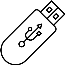 Заранее благодарим  за своевременную  уплату  обязательных платежей и представление документов по форме ПУ-3.Начальник Шкловского районного отдела Могилевского областного управления ФСЗН О.И.Музафарова